Poproś rodziców o wydrukowanie obrazka. Pokoloruj go pięknie!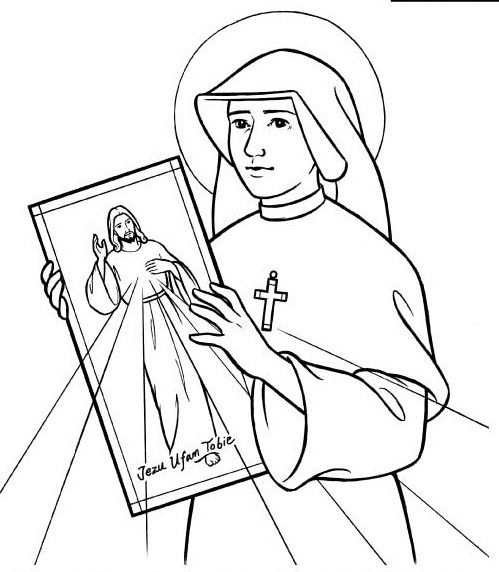 